Metingarskjal 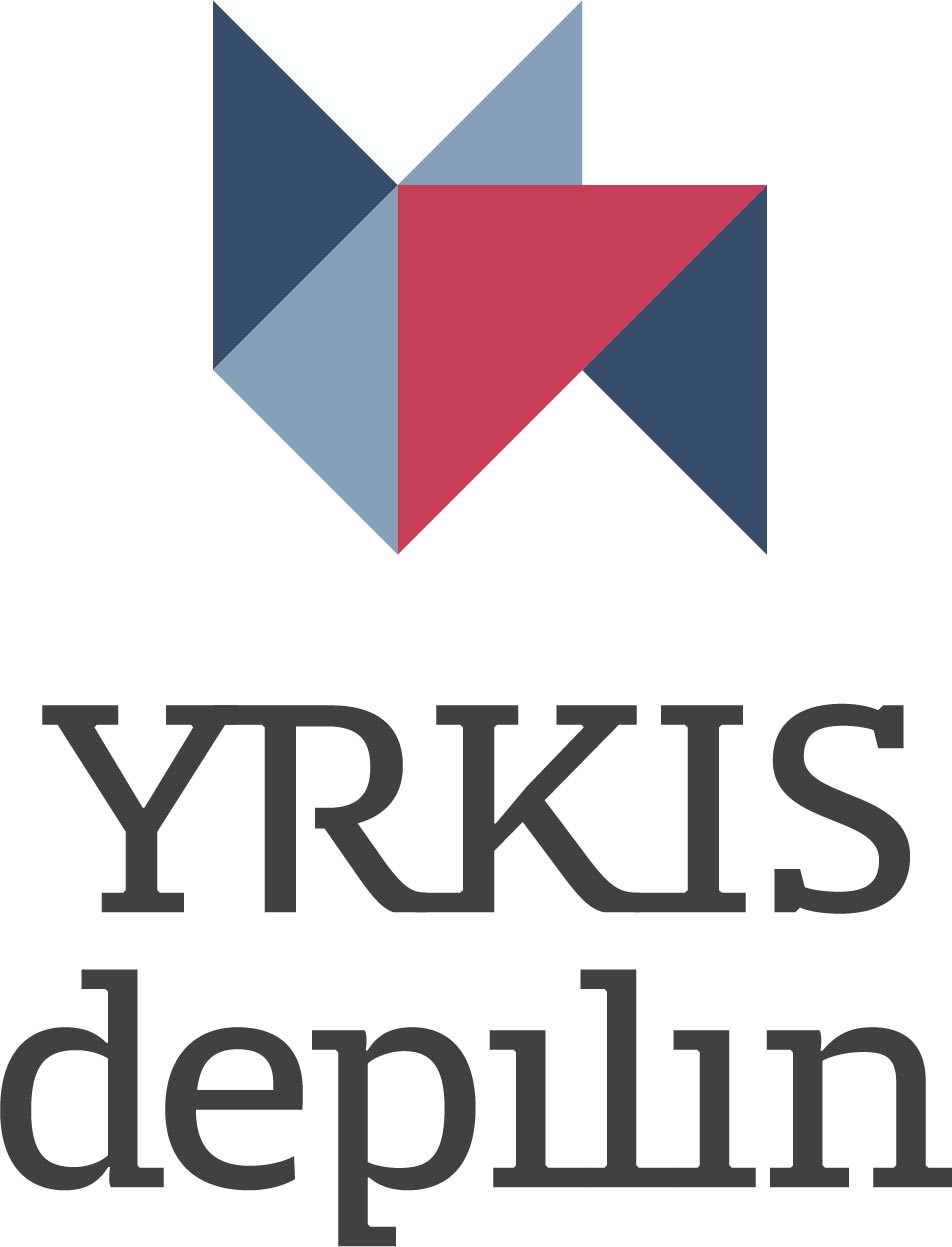 Til serkønAt fylla út og senda í telduposti til yrkisdepilin@yrkisdepilin.foTil meting av skjølum fyri lærupláss, útfyll nr. 1 og 3. Til meting av skjølum og sýn av virkið sum lærupláss, útfyll nr. 2 og 3. Til meting av útbúgvingarskjølum, útfyll nr. 4.Lýs við støði í skjølum í málunum um virkið lýkur krøvini til at verða góðkent sum lærupláss:Lýs við støði í skjølum í málinum og sýn av virki um virkið lýkur krøvini til at verða góðkent sum lærupláss:Sýn er gjørt, tann ______________ 3. Tilmæli um lærupláss skal fáa læruplássgóðkenning:Lærupláss verður latin (Set kross)Nei			                   Lutvís                 	          Ja 3.1 Útisetavirkið, vís á til hvørji verklig lærumál        3.1.1 Útsetavirkið, áset tíðarskeið og tal av mðr.Mðr.Meting av útbúgvingarskjølum:Dagfesting	Undirskrift Navn:Starv:Yrkisútbúgving:Starvsstaður:Tlf:Postnr.:Býur/bygdP-tal:Lønarkonto:Eftirlønarkonto:Skriva  nærri frágreiðing her: Skriva  nærri frágreiðing her: Skriva  nærri frágreiðing her: Her er møguligt at skriva eina nærri frágreiðing